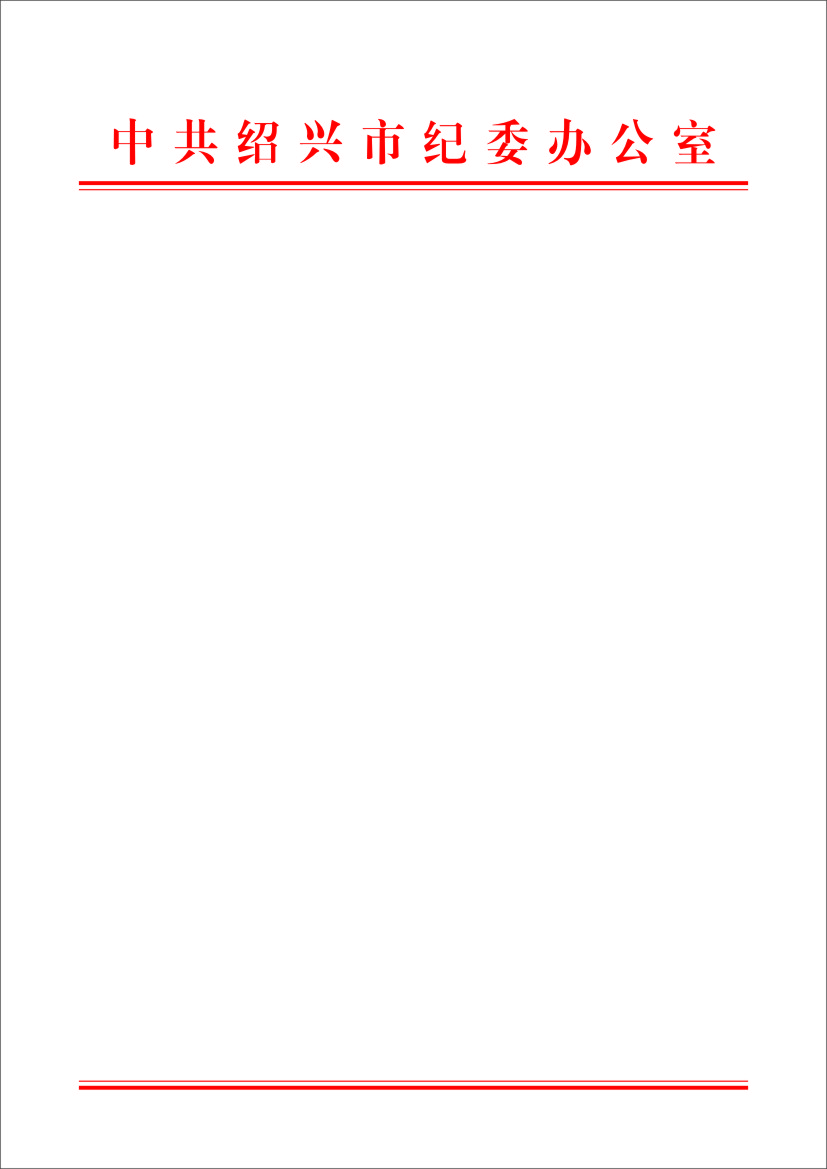 绍兴市纪委市监委劳务派遣工作人员招聘结果公示根据编外人员录用的有关规定和要求，通过资格初审、面试、政审考察等程序，沈建飞同志和孙伟峰同志符合本次招聘录用资格条件，拟录用为我单位驾驶员岗劳务派遣工作人员，现予以公示。公示期间如对拟录用人员有异议，请向绍兴市纪委办公室反映。公示时间：2019年4月12日--2019年4月21日联系方式：0575-85116467中共绍兴市纪委办公室2019年4月12日  